Филиал муниципального автономного общеобразовательного учреждения«Прииртышская средняя общеобразовательная школа»- «Верхнеаремзянская средняя общеобразовательная школа им. Д.И.Менделеева»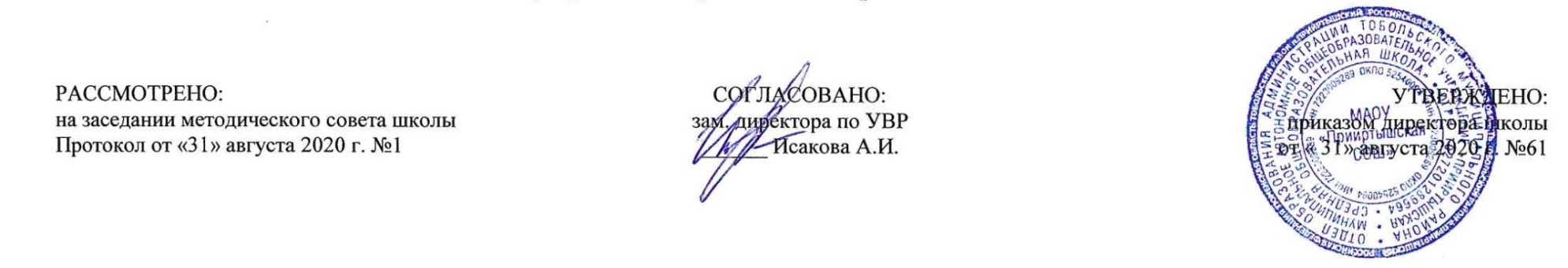 РАБОЧАЯ ПРОГРАММАпо литературе для 9 классана 2020-2021 учебный годПланирование составлено в соответствии 	ФГОС ООО	Составитель программы: Горюнова Людмила Вячеславовна,             учитель русского языка и литературыпервой квалификационной категориис. Верхние Аремзяны2020 г.Планируемые результаты освоения учебного  предмета «Литература»:осознание значимости чтения и изучения литературы для своего дальнейшего развития; формирование потребности в систематическом чтении как средстве познания мира и себя в этом мире, как в способе своего эстетического и интеллектуального удовлетворения;восприятие литературы как одной из основных культурных ценностей народа (отражающей его менталитет, историю, мировосприятие) и человечества (содержащей смыслы, важные для человечества в целом);обеспечение культурной самоидентификации, осознание коммуникативно-эстетических возможностей родного языка на основе изучения выдающихся произведений российской культуры, культуры своего народа, мировой культуры;воспитание квалифицированного читателя со сформированным эстетическим вкусом, способного аргументировать свое мнение и оформлять его словесно в устных и письменных высказываниях разных жанров, создавать развернутые высказывания аналитического и интерпретирующего характера, участвовать в обсуждении прочитанного, сознательно планировать свое досуговое чтение;развитие способности понимать литературные художественные произведения, воплощающие разные этнокультурные традиции;овладение процедурами эстетического и смыслового анализа текста на основе понимания принципиальных отличий литературного художественного текста от научного, делового, публицистического и т. п., формирование умений воспринимать, анализировать, критически оценивать и интерпретировать прочитанное, осознавать художественную картину жизни, отраженную в литературном произведении, на уровне не только эмоционального восприятия, но и интеллектуального осмысления.выявлять особенности языка и стиля писателя ;определять родо-жанровую специфику художественного произведения;  объяснять свое понимание нравственно-философской, социально-исторической и эстетической проблематики произведений );выявлять и осмыслять формы авторской оценки героев, событий, характер авторских взаимоотношений с «читателем» как адресатом произведения  (в каждом классе – на своем уровне); пользоваться основными теоретико-литературными терминами и понятиями (в каждом классе – умение пользоваться терминами, изученными в этом и предыдущих классах) как инструментом анализа и интерпретации художественного текста;представлять развернутый устный или письменный ответ на поставленные вопросы (в каждом классе – на своем уровне); вести учебные дискуссии;собирать материал и обрабатывать информацию, необходимую для составления плана, тезисного плана, конспекта, доклада, написания аннотации, сочинения, эссе, литературно-творческой работы, создания проекта на заранее объявленную или самостоятельно/под руководством учителя выбранную литературную или публицистическую тему, для организации дискуссии  (в каждом классе – на своем уровне);выражать личное отношение к художественному произведению, аргументировать свою точку зрения (в каждом классе – на своем уровне);выразительно читать с листа и наизусть произведения/фрагментыпроизведений художественной литературы, передавая личное отношение к произведению; ориентироваться в информационном образовательном пространстве: работать с энциклопедиями, словарями, справочниками,    специальной литературой (5–9 кл.); пользоваться каталогами библиотек, библиографическими указателями, системой поиска в Интернете. Выпускник научится•  понимать ключевые проблемы изученных произведений русского фольклора и фольклора других народов, древнерусской литературы, литературы XVIII в., русских писателей XIX—XX вв., литературы народов России и зарубежной литературы;•  понимать связь литературных произведений с эпохой их написания, выявлять заложенные в них вневременные, непреходящие нравственные ценности и их современное звучания;•  анализировать литературное произведение: определять его принадлежность к одному из литературных родов и жанров; понимать и формулировать тему, идею, нравственный пафос литературного произведения; характеризовать его героев, сопоставлять героев одного или нескольких произведений;•  определять в произведении элементы сюжета, композиции, изобразительно-выразительных средств языка, понимать их роли в раскрытии идейно-художественного содержания произведения (элементы филологического анализа); владеть элементарной литературоведческой терминологией при анализе литературного произведения;•  приобщаться к духовно-нравственным ценностям русской литературы и культуры, сопоставлять их с духовно-нравственными ценностями других народов;•   формулировать собственного отношения к произведениям литературы оценивать их;•  интерпретировать (в отдельных случаях) изученные литературные произведения;•  понимать авторскую позиции и свое отношение к ней;•  воспринимать  на слух литературные произведения разных жанров, •  пересказывать прозаические произведения или их отрывки с использованием образных средств русского языка и цитат из текста, отвечать на вопросы по прослушанному или прочитанному тексту, создавать устные монологические высказывания разного типа, вести диалог;•  писать изложения и сочинения на темы, связанные с тематикой, проблематикой изученных произведений; классные и домашние творческие работы; рефераты на литературные и общекультурные темы;•  понимать образной природы литературы как явления словесного искусства; эстетическое восприятие произведений литературы; формирование эстетического вкуса;•  понимать русское слово и  его эстетические функции, роль изобразительно-выразительных языковых средств в создании художественных образов литературных произведений.Выпускник получит возможность научиться:видеть развитие мотива, темы в творчестве писателя, опираясь на опыт предшествующих классов;обнаруживать связь между героем литературного произведения и эпохой;---     видеть своеобразие решений общей проблемы писателями разных эпох;сопоставлять героев и сюжет разных произведений, находя сходство и отличие в авторской позиции;— выделять общие свойства произведений, объединенных жанром, и различать индивидуальные особенности писателя в пределах общего жанра;осмысливать роль художественной детали, её связь с другими деталями и текстом в целом;видеть конкретно-историческое и символическое значение литературных образов;находить эмоциональный лейтмотив и основную проблему произведения, мотивировать выбор жанра;сопоставлять жизненный материал и художественный сюжет произведения;выявлять конфликт и этапы его развития в драматическом произведении; сравнивать авторские позиции в пьесе с трактовкой роли актерами, режиссерской интерпретацией;редактировать свои сочинения и сочинения сверстников.   Содержание учебного предмета «Литература»Тема 1. Литература как искусство слова и её роль в духовной жизни человека. (1 час)Литература и ее роль в духовной жизни человека.Шедевры родной литературы. Формирование потребности общения с искусством, возникновение и развитие творческой читательской самостоятельности.Теория литературы. Литература как искусство слова (углубление представлений). Тема 2. ИЗ ДРЕВНЕРУССКОЙ  ЛИТЕРАТУРЫ (7 часов)Беседа о древнерусской литературе. Самобытный характер древнерусской литературы. Богатство и разнообразие жанров.«Слово о полку Игореве».История открытия памятника, проблема авторства. Художественные особенности произведения. Значение «Слова...» для русской литературы последующих веков.Теория литературы. Слово как жанр древнерусской литературы.Тема 3. ИЗ  ЛИТЕРАТУРЫ XVIII   ВЕКА (9 часов)Характеристика русской литературы XVIII века. Гражданский пафос русского классицизма.Михаил Васильевич Ломоносов. Жизнь и творчество. Ученый, поэт, реформатор русского литературного языка и стиха.«Вечернее размышление о Божием величестве при случае великого северного сияния», «Ода на день восшествия на Всероссийский престол ея Величества государыни Императрицы Елисаветы Петровны 1747 года».Прославление Родины, мира, науки и просвещения в произведениях Ломоносова.Теория литературы. Ода как жанр лирической поэзии.Гавриил Романович Державин. Жизнь и творчество. (Обзор.)«Властителям и судиям».Тема несправедливости сильных мира сего. «Высокий» слог и ораторские, декламационные интонации.«Памятник».Традиции Горация. Мысль о бессмертии поэта. «Забавный русский слог» Державина и его особенности. Оценка в стихотворении собственного поэтического новаторства.Д.И.Фонвизин. комедия «Недоросль». Сатирическая направленность комедии. Проблема воспитания истинного гражданина..Николай Михайлович Карамзин. Слово о писателе.Повесть «Бедная Лиза»,стихотворение«Осень».Сентиментализм. Утверждение общечеловеческих ценностей в повести «Бедная Лиза». Главные герои повести. Внимание писателя к внутреннему миру героини. Новые черты русской литературы.Теория литературы. Сентиментализм (начальные представления).Тема 4. ИЗ   РУССКОЙ  ЛИТЕРАТУРЫ XIX  ВЕКА (42 часа)Беседа об авторах и произведениях, определивших лицо литературы XIX века. Поэзия, проза, драматургия XIX века в русской критике, публицистике, мемуарной литературе.Василий Андреевич Жуковский. Жизнь и творчество. (Обзор.)«Светлана».Жанр баллады в творчестве Жуковского: сюжетность, фантастика, фольклорное начало, атмосфера тайны и символика сна, пугающий пейзаж, роковые предсказания и приметы, утренние и вечерние сумерки как граница ночи и дня, мотивы дороги и смерти. Баллада «Светлана» — пример преображения традиционной фантастической баллады. Нравственный мир героини как средоточие народного духа и христианской веры. Светлана — пленительный образ русской девушки, сохранившей веру в Бога и не поддавшейся губительным чарам.Теория литературы. Баллада (развитие представлений).Александр Сергеевич Грибоедов. Жизнь и творчество. (Обзор.)«Горе от ума».Обзор содержания. Картина нравов, галерея живых типов и острая сатира. Общечеловеческое звучание образов персонажей. Меткий афористический язык. Особенности композиции комедии. Критика о комедии (И. А. Гончаров. «Мильон терзаний»). Преодоление канонов классицизма в комедии.Александр Сергеевич Пушкин. Жизнь и творчество. (Обзор.)Стихотворения «Деревня», «К Чаадаеву», «К морю», «Пророк», «Анчар», «На холмах Грузии лежит ночная мгла...», «Я вас любил: любовь еще, быть может...», «Я памятник себе воздвиг нерукотворный...».Одухотворенность, чистота, чувство любви. Дружба и друзья в лирике Пушкина. Раздумья о смысле жизни, о поэзии...Евгений Онегин».Обзор содержания. «Евгений Онегин» — роман в стихах. Творческая история. Образы главных героев. Основная сюжетная линия и лирические отступления.Онегинская строфа. Структура текста. Россия в романе. Герои романа. Татьяна — нравственный идеал Пушкина. Типическое и индивидуальное в судьбах Ленского и Онегина. Автор как идейно-композиционный и лирический центр романа. Пушкинский роман в зеркале критики (прижизненная критика — В. Г. Белинский, Д. И. Писарев; «органическая» критика — А. А. Григорьев; «почвенники» — Ф. М. Достоевский; философская критика начала XX века; писательские оценки).Теория литературы. Роман в стихах (начальные представления). Реализм (развитие понятия). Трагедия как жанр драмы (развитие понятия).Михаил Юрьевич Лермонтов. Жизнь и творчество. (Обзор.)«Герой нашего времени».Обзор содержания. «Герой нашего времени» — первый психологический роман в русской литературе, роман о незаурядной личности. Главные и второстепенные герои.Особенности композиции. Печорин — «самый любопытный предмет своих наблюдений» (В. Г. Белинский).Печорин и Максим Максимыч. Печорин и доктор Вер-нер. Печорин и Грушницкий. Печорин и Вера. Печорин и Мери. Печорин и «ундина». Повесть «Фаталист»и ее философско-композиционное значение. Споры о романтизме и реализме романа. Поэзия Лермонтова и «Герой нашего времени» в критике В. Г. Белинского.Основные мотивы лирики. «Смерть Поэта», «Парус», «И скучно и грустно», «Дума», «Поэт», «Родина», «Пророк», «Нет, не тебя так пылко я люблю...», «Молитва», «Нищий»., «Что речи- значенье», «Расстались мы, но твой портрет», «Предсказание». .Пафос вольности, чувство одиночества, тема любви, поэта и поэзии.Теория литературы. Понятие о романтизме (закрепление понятия). Психологизм художественной литературы (начальные представления). Психологический роман (начальные представления).Николай Васильевич Гоголь. Жизнь и творчество. (Обзор)«Мертвые души»— история создания. Смысл названия поэмы. Система образов. Мертвые и живые души. Чичиков — «приобретатель», новый герой эпохи.Поэма о величии России. Первоначальный замысел и идея Гоголя. Соотношение с «Божественной комедией» Данте, с плутовским романом, романом-путешествием. Жанровое своеобразие произведения. Причины незавершенности поэмы. Чичиков как антигерой. Эволюция Чичикова и Плюшкина в замысле поэмы. Эволюция образа автора — от сатирика к пророку и проповеднику. Поэма в оценках Белинского. Ответ Гоголя на критику Белинского. Теория литературы. Понятие о герое и антигерое. Понятие о литературном типе. Понятие о комическом и его видах: сатире, юморе, иронии, сарказме. Характер комического изображения в соответствии с тоном речи: обличительный пафос, сатирический или саркастический смех, ироническая насмешка, издевка, беззлобное комикование, дружеский смех (развитие представлений).Александр  Николаевич Островский.  Слово о писателе.«Бедность не порок».Патриархальный мир в пьесе и угроза его распада. Любовь в патриархальном мире. Любовь Гордеевна   и   приказчик   Митя   —   положительные   герои пьесы. Особенности сюжета. Победа любви — воскрешение патриархальности, воплощение истины, благодати, красоты. Теория  литературы. Комедия как жанр драматургии (развитие понятия).Федор Михайлович Достоевский. Слово о писателе.«Белые ночи».Тип «петербургского мечтателя» — жадного к жизни и одновременно нежного, доброго, несчастного, склонного к несбыточным фантазиям. Роль истории Настеньки в романе. Содержание и смысл «сентиментальности» в понимании Достоевского.Теория   литературы. Повесть (развитие понятия).Лев Николаевич Толстой. Слово о писателе.«Юность».Обзор содержания автобиографической трилогии. Формирование личности юного героя повести, его стремление к нравственному обновлению. Духовный конфликт героя с окружающей его средой и собственными недостатками: самолюбованием, тщеславием, скептицизмом. Возрождение веры в победу добра, в возможность счастья. Особенности поэтики Л. Толстого: психологизм («диалектика души»), чистота нравственного чувства, внутренний монолог как форма раскрытия психологии героя.Антон Павлович Чехов. Слово о писателе.«Анна на шее», «Человек в футляре».Истинные и ложные ценности героев рассказа.Эволюция образа маленького человека в русской литературе XIX века. Чеховское отношение к маленькому человеку. Боль и негодование автора. Тема одиночества человека в многолюдном городе.Теория литературы. Развитие представлений о жанровых особенностях рассказа. Из поэзии XIX векаБеседы о Н. А. Некрасове, Ф. И. Тютчеве, А. А. Фете и других поэтах (по выбору учителя и учащихся). Многообразие талантов. Эмоциональное богатство русской поэзии. Обзор с включением ряда произведений.Теория литературы. Развитие представлений о видах (жанрах) лирических произведений.Тема 5. ИЗ   РУССКОЙ  ЛИТЕРАТУРЫ XX  ВЕКА (24 часа)Богатство и разнообразие жанров и направлений русской литературы XX века.Из  русской  прозы   XX векаБеседа о разнообразии видов и жанров прозаических произведений XX века, о ведущих прозаиках России.Иван Алексеевич Бунин. Слово о писателе.Рассказ «Темные аллеи».Печальная история любви людей из разных социальных слоев. «Поэзия» и «проза» русской усадьбы. Лиризм повествования.Михаил Афанасьевич Булгаков.  Слово о писателе.Повесть «Собачье сердце».История создания и судьба повести. Смысл названия. Система образов произведения. Умственная, нравственная, духовная недоразвитость — основа живучести «шариковщины», «швондерства». Поэтика Булгакова-сатирика. Прием гротеска в повести.Теория литературы. Художественная условность, фантастика, сатира (развитие понятий).Михаил Александрович Шолохов.  Слово о писателе.Рассказ «Судьба человека».Смысл названия рассказа. Судьба Родины и судьба человека. Композиция рассказа. Образ Андрея Соколова, простого человека, воина и труженика. Автор и рассказчик в произведении. Сказовая манера повествования. Значение картины весенней природы для раскрытия идеи рассказа. Широта типизации.Теория литературы. Реализм в художественной литературе. Реалистическая типизация (углубление понятия).Александр Исаевич Солженицын.  Слово о писателе. Рассказ «Матренин двор». Образ праведницы. Трагизм судьбы героини. Жизненная основа притчи.Теория   литературы. Притча (углубление понятия).Из русской  поэзииXX векаОбщий обзор и изучение одной из монографических тем (по выбору учителя). Поэзия Серебряного века. Многообразие направлений, жанров, видов лирической поэзии. Вершинные явления русской поэзии XX века.Штрихи  к портретамАлександр Александрович Блок. Слово о поэте.«Ветер принес издалека...», «О доблестях, о подвигах, о славе...».Высокие идеалы и предчувствие перемен. Трагедия поэта в «страшном мире». Глубокое, проникновенное чувство Родины. Своеобразие лирических интонаций Блока. Образы и ритмы поэта.Сергей Александрович Есенин. Слово о поэте.«Вот уж вечер...», «Край ты мой заброшенный...», «Разбуди меня завтра рано...», «Отговорила роща золотая...».Тема любви в лирике поэта. Народно-песенная основа произведений поэта. Сквозные образы в лирике Есенина. Тема России — главная в есенинской поэзии.Владимир Владимирович Маяковский. Слово о поэте.«Послушайте!»и другие стихотворения по выбору учителя и учащихся. Новаторство Маяковского-поэта. Своеобразие стиха, ритма, словотворчества. Маяковский о труде поэта.Марина Ивановна Цветаева. Слово о поэте. «Идешь,   на  меня  похожий...»,   «Бабушке»,   «Мне  нравится,  что вы больны не мной...»,  «С большою нежностью — потому...», «Откуда такая нежность?..», «Стихи о Москве», «Стихи к Блоку».Стихотворения о поэзии, о любви. Особенности поэтики Цветаевой. Традиции и новаторство в творческих поисках поэта.Николай Алексеевич Заболоцкий. Слово о поэте.«Я не ищу гармонии в природе...», «Где-то в поле возле Магадана...», «Можжевеловый куст».Стихотворения о человеке и природе. Философская глубина обобщений поэта-мыслителя.Анна Андреевна Ахматова.  Слово о поэте.Стихотворные произведения из книг «Четки», «Белая стая», «Вечер», «Подорожник», «АИИО И0М1Ш», «Тростник», «Бег времени».Трагические интонации в любовной лирике Ахматовой. Стихотворения о любви, о поэте и поэзии. Особенности поэтики ахматовских стихотворений.Борис Леонидович Пастернак.  Слово о поэте.«Красавица моя, вся стать...», «Перемена», «Весна в лесу», «Любить иных тяжелый крест...», «Быть знаменитым некрасиво», «Во всём мне хочется дойти до сути».Философская глубина лирики Б. Пастернака. Одухотворенная предметность пастернаковской поэзии. Приобщение вечных тем к современности в стихах о природе и любви.Александр Трифонович Твардовский. Слово о поэте.«Урожай», «Родное», «Весенние строчки», «Я убит подо Ржевом», «Матери», «Страна Муравия»(отрывки из поэмы). Стихотворения о Родине, о природе. Интонация и стиль стихотворений.Теория литературы. Силлаботоническая и тоническая системы стихосложения.Виды рифм. Способы рифмовки (углубление представлений).Песни  и  романсы на стихи  поэтов XIX—XX вековН. Языков. «Пловец» («Нелюдимо наше море...»); В. Соллогуб. «Серенада» («Закинув плащ, с гитарой под рукой...»); Н. Некрасов. «Тройка» («Что ты жадно глядишь на дорогу...»); А. Вертинский. «Доченьки»; Н. Заболоцкий. «В этой роще березовой...». Романсы и песни как синтетический жанр, посредством словесного и музыкального искусства выражающий переживания, мысли, настроения человека.Тема 6. ИЗ  ЗАРУБЕЖНОЙ  ЛИТЕРАТУРЫ (6 часа)Античная лирикаГай Валерий Катулл. Слово о поэте.«Нет, ни одна средь женщин...», «Нет, не надейся приязнь заслужить...».Любовь как выражение глубокого чувства, духовных взлетов и падений молодого римлянина. Целомудренность, сжатость и тщательная проверка чувств разумом. Пушкин как переводчик Катулла {«Мальчику»).Гораций. Слово о поэте.«Я воздвиг памятник...».Поэтическое творчество в системе человеческого бытия. Мысль о поэтических заслугах — знакомство римлян с греческими лириками. Традиции горацианской оды в творчестве Державина и Пушкина.Данте Алигьери. Слово о поэте.«Божественная комедия»(фрагменты). Множественность смыслов поэмы: буквальный (изображение загробного мира), аллегорический (движение идеи бытия от мрака к свету, от страданий к радости, от заблуждений к истине, идея восхождения души к духовным высотам через познание мира), моральный (идея воздаяния в загробном мире за земные дела), мистический (интуитивное постижение божественной идеи через восприятие красоты поэзии как божественного языка, хотя и сотворенного земным человеком, разумом поэта). Универсально-философский характер поэмы.Уильям Шекспир. Краткие сведения о жизни и творчестве Шекспира. Характеристики гуманизма эпохи Возрождения.«Гамлет»(обзор с чтением отдельных сцен по выбору учителя, например: монологи Гамлета из сцены пятой  (1-й акт), сцены первой (3-й акт),  сцены четвертой(4-й акт). «Гамлет» — «пьеса на все века» (А. Аникст). Общечеловеческое значение героев Шекспира. Образ Гамлета, гуманиста эпохи Возрождения. Одиночество Гамлета в его конфликте с реальным миром «расшатавшегося века». Трагизм любви Гамлета и Офелии. Философская глубина трагедии «Гамлет». Гамлет как вечный образ мировой литературы. Шекспир и русская литература.Теория литературы. Трагедия как драматический жанр (углубление понятия).Иоганн Вольфганг Гете. Краткие сведения о жизни и творчестве Гете. Характеристика особенностей эпохи Просвещения.«Фауст»(обзор с чтением отдельных сцен по выбору учителя, например: «Пролог на небесах», «У городских ворот», «Кабинет Фауста», «Сад», «Ночь. Улица перед домом Гретхен», «Тюрьма», последний монолог Фауста из второй части трагедии).«Фауст» — философская трагедия эпохи Просвещения. Сюжет и композиция трагедии. Борьба добра и зла в мире как движущая сила его развития, динамики бытия. Противостояние творческой личности Фауста и неверия, духа сомнения Мефистофеля. Поиски Фаустом справедливости и разумного смысла жизни человечества. «Пролог на небесах» — ключ к основной идее трагедии. Смысл противопоставления Фауста и Вагнера, творчества и схоластической рутины. Трагизм любви Фауста и Гретхен.Итоговый смысл великой трагедии — «Лишь тот достоин жизни и свободы, кто каждый день идет за них на бой». Особенности жанра трагедии «Фауст»: сочетание в ней реальности и элементов условности и фантастики. Фауст как вечный образ мировой литературы. Гете и русская литература.Обобщение и систематизация изученного в 9 классе - 6 часов.Тематическое планирование№ разделаНаименование раздела программыТемы уроков разделаКол-во часов№ разделаНаименование раздела программыТемы уроков разделаКол-во часов№ разделаНаименование раздела программыТемы уроков разделаКол-во часов1Литература как искусство слова и её роль в духовной жизни человека.1Всего: 12Литература Древней РусиЛитература Древней Руси. Самобытный характер древнерусской литературы1«Слово о полку Игореве» - величайший памятник древнерусской литературы1Система образов «Слова…». Особенности языка и жанра произведения1Образ русской земли в «Слове…», основные идеи произведения1Поэтическое искусство автора в «Слове…»1РР Анализ эпизода в «Слове..». «Плач Ярославны»1РР  Подготовка к домашнему сочинению По «Слову…»1Всего: 73Русская литература ХVIII векаХарактеристика русской литературы  ХVIII века1М.В.Ломоносов – ученый, поэт, реформатор русского литературного языка1М.В.Ломоносов. Прославление родины, мира, жизни и просвещения в произведениях в оде «На день восшествия…». Жанр оды.1Г.Р.Державин: поэт и гражданин. Обличение несправедливой власти в произведениях (ода «Властителям и судиям»).1Тема поэта и поэзии в лирике Г.Р.Державина. (Стихотворение «Памятник»).1А.Н.Радищев. Главы «Путешествия из Петербурга в Москву» («Чудово», «Пешки», «Спасская Полесть»),1Особенности повествования, жанра путешествия и его содержательного наполнения.1А.Н.Радищев. (Глава «Любани»). Обличительный пафос произведения.1Н.М.Карамзин – писатель и историк. Сентиментализм как литературное направление.1Всего: 94Из русской литературы I половины ХIХ векаЗолотой век русской литературы (обзор)1В.А.Жуковский. Жизнь и творчество (обзор). «Море», «Невыразимое» - границы выразимого в слове и чувстве.1В.А.Жуковский. Баллада «Светлана». Особенности жанра. (Нравственный мир героини баллады.)1Всего: 35А.С.Грибоедов «Горе от ума»А.С.Грибоедов Жизнь и творчество.  «К вам Александр Андреич Чацкий». Первые страницы комедии.1«К вам Александр Андреич Чацкий». Анализ 1 действия комедии А.Н.Грибоедова «Горе от ума».1«Век нынешний и век минувший». Анализ 2 действия комедии1«Можно ль против всех!» Анализ 3 действия1«Не образумлюсь, виноват…» Анализ 4 действия1РР И.А.Гончаров «Мильон терзаний». Работа с критической литературой1РР Классное сочинение  обучающего характера по комедии А.Н.Грибоедова «Горе от ума». 2Всего: 86А.С.ПушкинА.С.Пушкин. Жизнь и творчество. Лицейская лирика. Дружба и друзья в творчестве А.С.Пушкина1Основные мотивы лирики А.С.Пушкина1Развитие темы свободы в творчестве А.С.Пушкина1Дружба и друзья в лирике А.С.Пушкина1Любовная лирика А.С.Пушкина1Тема поэта и поэзии ( «Я памятник…», «Пророк». Обучение анализу одного стихотворения1РР анализ лирического стихотворения А.С.Пушкина (по выбору учащихся)1Обобщение и систематизация знаний  по романтической лирике начала ХIХ века.1Обобщение и систематизация знаний  по романтической лирике начала ХIХ века.1«Цыганы» как романтическая поэма: особенности композиции, образной системы, содержания, языка.1«Собранье пестрых глав». Творческая история романа А.С.Пушкина «Евгений Онегин».1Онегин и столичное дворянское общество1Онегин и поместное дворянское общество1Типическое и индивидуальное в образах Онегина и Ленского.1Татьяна и Ольга Ларины. Татьяна – нравственный идеал Пушкина1«Бегут. Меняясь, наши лета, меняя все, меняя нас». Татьяна и Онегин1Автор как идейно-композиционный и лирический центр романа. «Евгений Онегин» как энциклопедия русской жизни».1«Моцарт и Сольери» - проблема «гения и злодейства»1Всего: 187М.Ю.ЛермонтовЛирика М.Ю.Лермонтова. Жизнь и творчество.1Мотивы вольности и одиночества в лирике Лермонтова.1Образ поэта – пророка в творчестве М,Ю. Лермонтова.1Адресаты любовной лирики М.Ю.Лермонтова и послания к ним.1Эпоха безвременья в лирике поэта.1Роман «Герой нашего времени».1Обзор содержания. Сложность композиции. Первый психологический роман.1Романтизм и реализм романа. Роман в оценке В.Г.Белинского.1Контрольная работа1Всего: 98Н.В.ГогольН.В.Гоголь. Страницы жизни и творчества. Проблематика и поэтика первых сборников «Вечера …», «Миргород».1Поэма «Мёртвые души». Замысел, история создания. Особенности жанра и композиции. Обзор содержания. Смысл названия.1Чичиков как новый герой эпохи и как антигерой. Эволюция его образа. «Мёртвые» и «живые» души. Образ автора.1РР Поэма в оценке Белинского. Подготовка к сочинению.1Всего: 49Русская литература второй половины ХIХ векаА.Н.Островский. Слово о писателе. «Бедность не порок».Особенности сюжета. Патриархальный мир в пьесе, любовь и её влияние на героев. Комедия как жанр драматургии.1Л.Н.Толстой. Слово о писателе. «Юность». Обзор содержания трилогии. Формирование личности героя повести.1А.П.Чехов. Слово о писателе. В мастерской художника. «Тоска», «Смерть чиновника».1Ф.М.Достоевский. Слово о писателе. «Белые ночи».2РР Подготовка к сочинению – ответу на проблемный вопрос «В чём особенность изображения внутреннего мира героев русской литературы второй половины ХIХ века?  ( На примере одного-двух произведений).1Поэзия второй половины ХIХ века. Н.А.Некрасов, Ф.И.Тютчев, А.А.Фет.1Всего: 710Русская литература ХХ века. ПрозаРусская литература ХХ века. Многообразие жанров и направлений.1И.А.Бунин. Слово о писателе.«Тёмные аллеи». «Поэзия» и «проза» русской усадьбы.1М.А.Булгаков. Слово о писателе.«Собачье сердце» как социально-философская сатира на современное общество. Система образов.2М.А.Шолохов. Слово о писателе. «Судьба человека».Образ главного героя. Судьба человека и судьба Родины1А.И.Солженицын. Слово о писателе.«Матрёнин двор». Картины послевоенной деревни. Образ рассказчика.1Тема «праведничества» в рассказе. Образ праведницы, трагизм её судьбы.1Подготовка к сочинению по произведениям (1-2, на выбор) второй половины ХIХ и ХХ века.1Сочинение по произведениям втортой половины XIX и XX века1Всего: 911Русская литература ХХ века. ПоэзияРусская поэзия Серебряного века.1А.А.Блок. Слово о поэте. Образы и ритмы поэта.1Трагедия лирического героя в «страшном мире».Своеобразие лирических интонации.1С.А.Есенин. Народно-песенная основа лирики поэта. Тема Родины.2В.В.Маяковский. Новаторство поэзии. Своеобразие стиха, ритма, интонаций.Маяковский о труде поэта.Словотворчество поэта.1М.И.Цветаева. Особенности поэтики. Стихи о поэзии, о любви, жизни и смерти.2Н.А.Заболоцкий. Философский характер лирики поэта.Тема гармонии с природой, любви и смерти.1А.А.Ахматова. Слово о поэте. Трагические интонации в любовной лирике. Тема поэта и поэзии. Особенности поэтики.2Б.Л.Пастернак.Философская глубина лирики поэта. Вечность и современность.1А.Т.Твардовский. Слово о поэте. Раздумья о Родине и природе в лирике поэта.«Страна Муравия» (отрывки из поэмы). Мечта о преображении Родины.2РР Контрольная работа по русской лирике ХХ века. Тема Родины. Подготовка к домашнему сочинению.1Всего: 1512Из зарубежной литературы Античная лирика. Катулл. Чувства и разум в любовной лирике поэта. Гораций. Поэтическое творчество и поэтические заслуги.«Я воздвиг памятник…»1Данте Алигьери.«Божественная комедия» (обзор, фрагменты).Множественность смыслов и её философский характер.1У.Шекспир. «Гамлет». (Обзор с чтением отдельных сцен). Гуманизм общечеловеческое значение героев. (Гамлет и его одиночество в конфликте с реальным миром. Трагизм любви.Гамлет как вечный образ мировой литературы.)2И.-В. Гёте. «Фауст». (Обзор с чтением отдельных сцен).Философская трагедия.Особенности жанра. Идейный смысл трагедии.(Противопоставление добра и зла. Поиски справедливости и смысла жизни.Смысл сопоставления Фауста и Вагнера. Фауст как вечный образ мировой литературы).2Всего:6 13 Обобщение и систематизация изученного в 9 классе Обобщение и систематизация изученного в 9 классе 6Всего102 часа1 четверть 242 четверть213 четверть334 четверть24